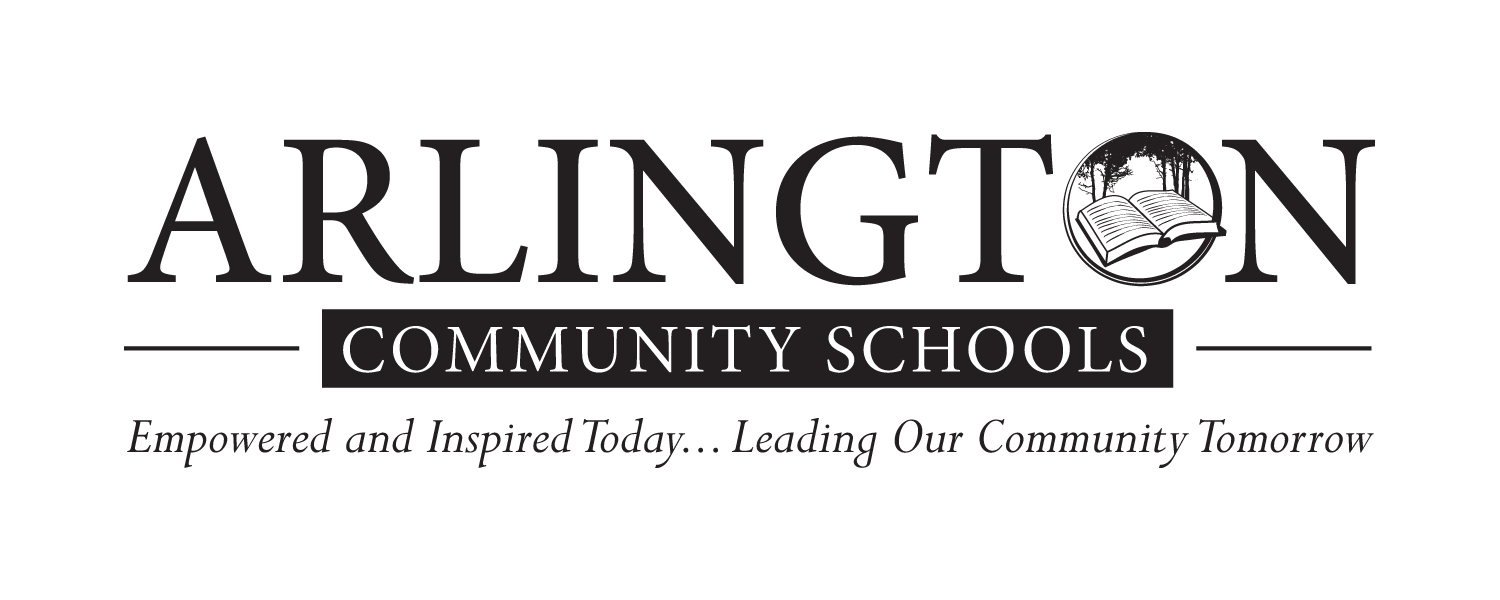 Pacing Guide First Semester 2017-2018Wellness 9-12Pacing Guide First Semester 2017-2018Wellness 9-12Pacing Guide First Semester 2017-2018Wellness 9-12Pacing Guide First Semester 2017-2018Wellness 9-12Pacing Guide First Semester 2017-2018Wellness 9-12Pacing Guide First Semester 2017-2018Wellness 9-121st QuarterComponentTN StandardsLesson FocusAdditional NotesDigital ResourcesWeek 1-Motor Skills,-Personal/Social Responsibility-MS. 6, 7-PSR. 1-9, 10-Engage in proper warm-up and cool down procedures-Engage in specialized skills in health related fitness activities.-How to apply safety into physical activity.-Fitness Walking-Exercise StationsEx: Burpees, Sit-ups, push-ups, etc.10 Stations, 1 minute each station, 2 rounds-Applying best practices to participate safely in physical activity Week 2-Motor Skills,
-Personal/Social Responsibility-MS. 6, 7,-PSR. 1-9Week 3-Motor Skills,-Personal/Social Responsibility-MS. 6, 7 -PSR. 1-9Week 4-Fitness & Physical Activity, -Personal/Social ResponsibilityFPA. 1,2,-PSR. 1-9-Enhance health related components of fitness activities -Focus on exercises/activities that improve muscular strength & endurance, flexibilityWeek 5-Fitness & Physical Activity,-Personal/Social ResponsibilityFPA. 1,2,-PSR. 1-9-How to apply safety into physical activity.-Applying best practices to participate safely in physical activityWeek 6Week 7Week 8 Week 9 End of 1st QuarterFall Break Fall Break Fall Break Fall Break Fall Break 2nd QuarterComponentTN StandardsLesson FocusAdditional NotesDigital ResourcesWeek 1Fitness & Physical Activity,-Personal/Social ResponsibilityFPA. 5-9,PSR. 1-9-Apply fitness terms and technology to calculate resting, maximum, and target heart rate-How to apply safety into physical activity.-Identify activities that improve a particular component of fitnessWeek 2Fitness & Physical Activity,-Personal/Social ResponsibilityFPA. 5-9,PSR. 1-9-Applying best practices to participate safely in physical activityWeek 3Fitness & Physical Activity,-Personal/Social ResponsibilityFPA. 5-9,PSR. 1-9Week 4Fitness & Physical Activity,Personal/Social ResponsibilityFPA. 10-13PSR. 1-9-Construct fitness goals and personal fitness plan-How to apply safety into physical activity.-Pacer Test-Applying best practices to participate safely in physical activityWeek 5Fitness & Physical Activity,Personal/Social ResponsibilityFPA. 10-13PSR. 1-9Week 6Week 7Week 8 Week 9 End of 2nd QuarterEnd of 1st Semester                                         Winter Break                                          Winter Break                                          Winter Break                                          Winter Break                                          Winter Break Pacing Guide Second Semester 2017 - 2018Pacing Guide Second Semester 2017 - 2018Pacing Guide Second Semester 2017 - 2018Pacing Guide Second Semester 2017 - 2018Pacing Guide Second Semester 2017 - 2018Pacing Guide Second Semester 2017 - 20183rd QuarterComponentTN StandardsLesson FocusAdditional NotesDigital ResourcesWeek 1Personal/Social ResponsibilityPSR. 1-9PSR. 10-Engage in proper warm-up and cool down procedures-Demonstrate proper attitude towards self and others-How to apply safety into physical activity.-Agility ladders, plyometrics-Applying best practices to participate safely in physical activityWeek 2Personal/Social ResponsibilityPSR. 1-9PSR. 10Week 3Fitness & Physical ActivityFPA. 3, 4,PSR. 1-9-Explain, demonstrate, and participate how skill related fitness components impact sports/fitnessWeek 4Fitness & Physical ActivityFPA. 3, 4,PSR. 1-9-How to apply safety into physical activity.Week 5Fitness & Physical ActivityFPA. 3, 4,PSR. 1-9Week 6Week 7Week 8 Week 9  Week 10End of 3rd QuarterSpring Break Spring Break Spring Break Spring Break Spring Break 4th QuarterComponentTN StandardsLesson FocusAdditional NotesDigital ResourcesWeek 1Motor SkillsMS. 8, 9,PSR. 1-9-Demonstrate rhythmical steps and continuous dance sequence patterns to music-How to apply safety into physical activity.-Use the Wii (Just Dance) and incorporate heart rate monitors Week 2Motor SkillsMS. 8, 9,PSR. 1-9Week 3Motor SkillsMS. 8, 9,PSR. 1-9Week 4Values Physical Activity VPA. 1-4, PSR. 1-9-Health benefits of overall wellness incorporated into personal life-How to apply safety into physical activity.-Demonstrates willingness to challenge personal health goalsWeek 5Values Physical ActivityVPA. 1-4,PSR. 1-9Week 6Week 7Week 8 Week 9 Week 10End of 4th QuarterEnd of 2nd Semester 